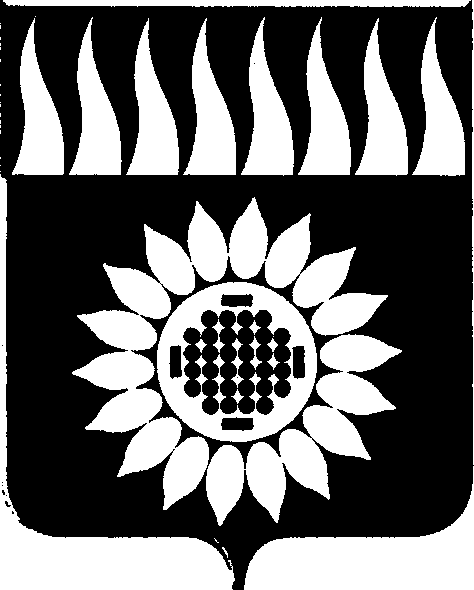 ГОРОДСКОЙ ОКРУГ ЗАРЕЧНЫЙД У М Ашестой созыв         ___________________________________________________________________________________________СЕМЬДЕСЯТ ТРЕТЬЕ ОЧЕРЕДНОЕ ЗАСЕДАНИЕР Е Ш Е Н И Е27.08.2020 № 62-РО награждении Почетными грамотами и Благодарственными письмами Думы городского округа Заречный           Рассмотрев ходатайства и представления руководителей предприятий и организаций городского округа Заречный, депутатов Думы городского округа Заречный, на основании Положения о Почетной грамоте и Благодарственном письме Думы городского округа Заречный, утвержденного решением Думы от 07.10.2004 г. № 138-Р (в действующей редакции),          Дума решила:1. Наградить Почетными грамотами Думы городского округа Заречный:1.1. Карпову Валентину Михайловну, председателя первичной ветеранской организации «Образование», за активную жизненную позицию, многолетнюю общественную работу в ветеранском движении, большой вклад в деятельность по патриотическому воспитанию граждан городского округа Заречный и в связи с празднованием Дня города Заречного;1.2. Дегтяреву Наталью Владимировну, врача-инфекциониста отделения для оказания специализированной медицинской помощи МСЧ-32, за особые трудовые заслуги, самоотверженность и высокий профессионализм, проявленные в борьбе с коронавирусной инфекцией, и в связи с празднованием Дня города Заречного;1.3. Карпова Алексея Георгиевича, заведующего инфекционным отделением, врача-инфекциониста МСЧ-32, за особые трудовые заслуги, самоотверженность и высокий профессионализм, проявленные в борьбе с коронавирусной инфекцией, и в связи с празднованием Дня города Заречного;1.4. Бушманову Юлию Александровну, заместителя директора по учебной работе Уральского технологического колледжа НИЯУ МИФИ, за высокий профессионализм и значительный вклад в дело подготовки специалистов для атомного моногорода и в связи с празднованием Дня города Заречного;1.5. Петрову Юлию Владимировну, начальника отдела управления персоналом АО «Атомэнергоремонт», за высокую организацию труда и управления персоналом предприятия, профессионализм и ответственность в работе и в связи с празднованием Дня города Заречного;1.6. Панченко Валерия Леонидовича, руководителя направления лаборатории материаловедческих исследований АО «Институт реакторных материалов», за личный вклад в развитие научно-технической сферы жизни общества в городском округе Заречный, достижение высоких производственных показателей и результатов труда в научно-производственной деятельности атомной отрасли и предприятия и в связи с празднованием Дня города Заречного;1.7. Шабельникова Евгения Вадимовича, начальника группы эксплуатации экспериментальных стендов отдела эксплуатации исследовательской ядерной установки АО «Институт реакторных материалов», за личный вклад в развитие научно-технической сферы жизни общества в городском округе Заречный, достижение высоких производственных показателей и результатов труда в научно-производственной деятельности атомной отрасли и предприятия и в связи с празднованием Дня города Заречного;1.8. Бачурину Оксану Васильевну, заместителя генерального директора по общественному питанию ООО «Белоярская АЭС-Авто», за высокий профессионализм и ответственность в работе, грамотное и эффективное решение поставленных задач, освоение новых технологий и в связи с празднованием Дня города Заречного;1.9. Батышева Михаила Викторовича, производителя работ Белоярского участка ООО «ФинЛифт», за многолетний добросовестный труд и личный вклад в развитие лифтовой отрасли в городском округе Заречный и в связи с празднованием Дня города Заречного.1.10. Гнедкова Владимира Леонидовича, начальника службы электрохозяйства АО «Акватех», за добросовестный труд, большой личный вклад в работу предприятия и в связи с празднованием Дня города Заречного;1.11. Гордиевских Светлану Альбертовну, директора муниципального казенного дошкольного образовательного учреждения «Детский сад комбинированного типа «Детство», за многолетний добросовестный педагогический труд,  высокий уровень организаторской и управленческой деятельности, внедрение современных форм работы в системе дошкольного образования и в связи с празднованием Дня города Заречного;1.12. Зырянову Светлану Сергеевну, педагога дополнительного образования муниципального бюджетного образовательного учреждения дополнительного образования «Центр детского творчества», за значительные успехи в организации и совершенствовании образовательного процесса в системе дополнительного образования детей и взрослых и в связи с празднованием Дня города Заречного;1.13. Топоркову Ларису Николаевну, педагога-психолога муниципального бюджетного общеобразовательного учреждения «Центр психолого-педагогической, медицинской и социальной помощи, за значительные успехи в профессиональной деятельности и в связи с празднованием Дня города Заречного;1.14. Короткого Сергея Александровича, ведущего специалиста юридического отдела Белоярской АЭС, за многолетний добросовестный труд, активную жизненную позицию, большой вклад в решение вопросов теплосбытовой деятельности городского округа Заречный и в связи с празднованием Дня города Заречного;1.15. Антропову Татьяну Александровну, инженера по охране окружающей среды 1 категории (4 блок) отдела охраны окружающей среды Белоярской АЭС, за многолетний добросовестный труд, высокий профессионализм в работе, большой личный вклад в обеспечение экологической безопасности и охраны окружающей среды и в связи с празднованием Дня города Заречного;1.16. Бездомову Елену Леонидовну, заведующую детским отделом МКУ «Центральная библиотечная система», за многолетний добросовестный творческий труд большой личный вклад в гражданско-патриотическое, духовно-нравственное воспитание молодого поколения, продвижение чтения среди юношества и в связи с празднованием Дня города Заречного;1.17. Телицына Василия Николаевича, специалиста по разработке мультимедиа приложений МКУ «Дворец культуры «Ровесник», за добросовестный труд, большой личный вклад в развитие любительского художественного творчества и в связи с празднованием Дня города Заречного;1.18. Бадьину Татьяну Владимировну, мастера термопластавтоматов ООО «ПК «Контур», за многолетний добросовестный труд, активное участие в общественной жизни предприятия и в связи с празднованием Дня города Заречного;1.19. Маслова Игоря Викторовича, мастера трубных линий ООО «ПК «Контур», за многолетний добросовестный труд, активное участие в рационализаторской работе, в общественной жизни предприятия и в связи с празднованием Дня города Заречного;1.20. Гребенюк Александру Петровну, преподавателя Уральского технологического колледжа НИЯУ МИФИ, за многолетний плодотворный труд по подготовке специалистов для атомно-энергетического комплекса России и в связи с празднованием Дня города Заречного;1.21. Разуеву Наталью Александровну, преподавателя Уральского технологического колледжа НИЯУ МИФИ, за многолетний плодотворный труд по подготовке специалистов для атомно-энергетического комплекса России и в связи с празднованием Дня города Заречного.2. Наградить Благодарственными письмами Думы городского округа Заречный:2.1. Казакову Лидию Павловну, председателя первичной ветеранской организации деревни Курманка, за активную жизненную позицию, многолетнюю общественную работу в ветеранском движении, большой вклад в деятельность по патриотическому воспитанию граждан городского округа Заречный и в связи с празднованием Дня города Заречного;2.2. Брянцеву Екатерину Сергеевну, старшую медицинскую сестру инфекционного отделения МСЧ-32, за особые трудовые заслуги, самоотверженность и высокий профессионализм, проявленные в борьбе с корорнавирусной инфекцией, и в связи с Днем города Заречного;2.3. Бушмелёву Елену Алексеевну, преподавателя высшей категории Уральского технологического колледжа НИЯУ МИФИ, за добросовестный многолетний труд и творческий подход к процессу подготовки специалистов для атомного моногорода;2.4. Иванова Станислава Владимировича, ведущего инженера-конструктора отдела экспериментально-механического цеха АО «Институт реакторных материалов, за личный вклад в развитие научно-технической сферы жизни общества в городском округе Заречный, достижение высоких производственных показателей и результатов труда в научно-производственной деятельности атомной отрасли и предприятия и в связи с празднованием Дня города Заречного;2.5. Тишина Николая Николаевича, аккумуляторщика 5 разряда ООО «Белоярская АЭС-Авто», за отличные результаты в труде, применение передовых технологий, высокий профессионализм, наставничество и в связи с празднованием Дня города Заречного;2.6. Соломаху Любовь Николаевну за активное участие в развитии системы социальной помощи незащищенным слоям населения городского округа Заречный и в связи с празднованием Дня города Заречного;2.7. Трегубченко Алексея Владимировича, тренера-преподавателя муниципального бюджетного образовательного учреждения дополнительного образования «Детско-юношеская спортивная школа», за высокий уровень профессиональной компетентности, многолетний педагогический творческий труд и в связи с празднованием Дня города Заречного;2.8. Кима Максима Григорьевича, заместителя начальника по развитию и качеству образования МКУ «Управление образования городского округа Заречный», за высокий уровень организации работы образовательных учреждений городского округа, профессионализм, реализацию проектов в рамках национального проекта «Образование» и в связи с празднованием Дня города Заречного;2.9. Лескова Сергея Александровича, инженера-электроника 1 категории отдела информационно-коммуникационных технологий Белоярской АЭС, за эффективную добросовестную работу, конструктивную помощь при проведении общественно-значимых мероприятий, неравнодушную жизненную позицию и личный вклад в реализацию и развитие социальной политики городского округа Заречный;2.10. Полищука Игоря Анатольевича, руководителя группы радиационного контроля блока № 3 отдела радиационной безопасности Белоярской АЭС,  за активное участие в проведении общественно-значимых мероприятий, неравнодушную жизненную позицию и большой личный вклад в формирование позитивного мировоззрения молодежи, сохранение духовно-нравственных ценностей, реализацию и развитие социальной политики в городском округе Заречный и в связи с празднованием Дня города Заречного;2.11. Арчугову Светлану Александровну, аккомпаниатора-концертмейстера МКУ городского округа Заречный «Дворец культуры «Ровесник», за добросовестный труд, большой личный вклад в развитие любительского художественного творчества и в связи с празднованием Дня города Заречного;2.12. Несытых Оксану Валерьевну, заместителя директора по учебно-воспитательной работе МКУ ДО  «Детская музыкальная школа», за профессионализм, личный вклад в сохранение и повышение качества образования, совершенствование методов музыкального обучения и воспитания детей городского округа Заречный и в связи с празднованием Дня города Заречного.Председатель Думы городского округа                                            А.А. Кузнецов